            Obec Chrášťovice 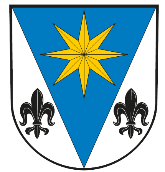             Chrášťovice 75,  386 01  Strakonice                   IČO: 00251267, tel.: 730 700 217, info@chrastovice.cz, www.chrastovice.cz________________________________________________________________________________Naše číslo jednací : OUCH86/2020            Vyřizuje : Vojtová                      Datum: 9.6.2020Počet listů: 1                                                Počet příloh/listů příloh: 0Pozvánka na veřejné zasedání Zastupitelstva obce Chrášťovice 4/2020Které se bude konat ve středu 17. 6. 2020 od 19:00 hod v zasedací místnosti obecního úřadu v ChrášťovicíchPROGRAM:ZahájeníVolba ověřovatelů zápisuSchválení navrženého programuKontrola usnesení z minulého zastupitelstvaInformace starostky obceČlenství ve SMOJKZařazení obce do území působnosti MAS Strakonicko, z.s.Došlé žádostiRůznéMarkéta Vojtová     Starostka obceVyvěšeno dne: 9. 6. 2020Sejmuto dne: